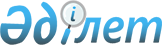 О пpеобpазовании Комитета госудаpственной безопасности Республики КазахстанУКАЗ Пpезидента Республики Казахстан от 13 июля 1992 г. N 844



          В соответствии с Законом Республики Казахстан "Об органах 
национальной безопасности Республики Казахстан":




          1. Преобразовать Комитет государственной безопасности Республики
Казахстан в Комитет национальной безопасности Республики Казахстан.




          2. Исключить Комитет государственной безопасности Республики
Казахстан из перечня органов государственного управления,
определенного пунктом 7 Указа Президента Республики Казахстан от 
7 февраля 1992 года N 600.




        Президент Республики Казахстан








					© 2012. РГП на ПХВ «Институт законодательства и правовой информации Республики Казахстан» Министерства юстиции Республики Казахстан
				